...com o fim de não parecer aos homens que jejuas, e sim ao teu Pai, em secreto; e teu Pai, que vê em secreto, te recompensará, (v. 18)Todos temos mil desculpas para não jejuar, mas precisamos entender que Jesus não aboliu o jejum. A Palavra menciona três pontos, formando então um tripé, mas se faltar um deles, não há como se manter de pé. O fato é: não há cristianismo bíblico sem jejum genuíno.O JEJUM É A VONTADE DE DEUSA Palavra de Deus nos mostra algumas práticas às quais o jejum está associado:-Renúncia - Certamente, temos muito a renunciar. Precisamos abrir mão dos desejos da carne para que o espírito prevaleça. Jejuar é entrar na morte para que a vida de Deus possa fluir;-Disciplina - Não há cristianismo sem disciplina, e o jejum faz parte de nossa vida cristã. Mortificar a carne é essencial para aqueles que desejam caminhar com o Senhor. Não podemos pensar que orar ou ofertar são suficientes. Do mesmo modo como Jesus não ordenou, mas nos deu orientações a respeito da oração e das ofertas, Ele o fez a respeito da prática do jejum, e disse que quando partisse chegaria o tempo em que nós teríamos que jejuar, e esse tempo chegou;-Humilhação (SI 35.13 e Is 58.3-5) - No linguajar do Velho Testamento, sempre que alguém se humilhava diante de Deus, o fazia com panos de saco e com cinzas na cabeça. Hoje as cinzas e o pano de saco não são mais necessários, mas Jesus não aboliu o jejum;-Arrependimento (Ne 9.1,2; Jn 3.5; Dn 9.2 e At 9.9). Todas as vezes em que a Bíblia menciona que alguém se arrependeu, essa pessoa o fez com o jejum;-Oração (Ex 24.18; 2Cr 20; Et 4.16; Ed 8.21; Mt 4.1,2; At 13.1-3 e 14.23) - Mais do que qualquer outra prática, o jejum está associado à oração. Jejum é oração intensificada;-Frutificação - Não há mover de Deus sem a disposição de entrar na morte, pois para que outros tenham vida, alguém tem que morrer, e jejum é um tipo de morte. Muitos querem ter fogo do céu, mas não querem jejuar. Querem o poder de Deus, querem ver almas se converterem, mas não querem jejuar. O jejum tem o poder de mudar realidades, de trazer mover e avivamento.O jejum possui um grande poder espiritual. Creio que ele é como uma bomba atômica dada pelo Senhor para destruir as fortalezas espirituais do diabo e liberar um grande reavivamento espiritual e uma grande colheita em todo o mundo.Mesmo que não entendamos as razões e implicações de tudo isso, devemos jejuar. Mas não como um sacrifício, uma barganha para comprar a bênção de Deus, nem como uma penitência para agradá-Lo ou ser aceito por Ele. O jejum não é para isso, mas para disciplinar o corpo, intensificar a oração e liberar fé. O jejum não é para Deus, mas para nós. Deus não ganha nada com nosso jejum; quem ganha somos nós. Portanto, nossa atitude no jejum é fundamental.Fazer jejum sem uma mudança de vida e de comportamento também não adianta. Isso é apenas parar de comer. Temos que abandonar o pecado, andar em santidade, disciplinar nossos hábitos do dia-a-dia: cuidar do que dizemos, lemos, assistimos e aonde vamos.O tempo de jejum está associado também à santificação e separação para Deus. Portanto, não aconselho alguém a fazer jejum absoluto trabalhando. O jejum parcial é possível, apesar de não ser o melhor. Contudo, se não tivermos alternativa, podemos fazê-lo trabalhando mesmo.Em minha opinião, nesse caso, o melhor é fazer o jejum no final de semana, iniciando na noite de sexta-feira e encerrando no almoço de segunda-feira. O efeito será tremendo, principalmente se nos fecharmos no quarto e nos separarmos para Deus, lendo a Palavra, sem televisão nem literatura que não procede de Deus. Certamente o Senhor nos recompensará com bênçãos e um galardão.Portanto, este é o padrão da espiritualidade do Novo Testamento: a atitude interior, não a aparência exterior. Não devemos fazer nada com o fim de sermos vistos pelos homens, mas por Deus.Por outro lado, não devemos julgar ninguém segundo as aparências. Não conhecemos o coração das pessoas, apenas a aparência exterior. Portanto, cabe apenas ao Senhor julgar nossas ações e intenções.Do livro “21 DIAS COM JESUS NO MONTE” de Aluízio A. Silva (Pastor da Igreja Videira).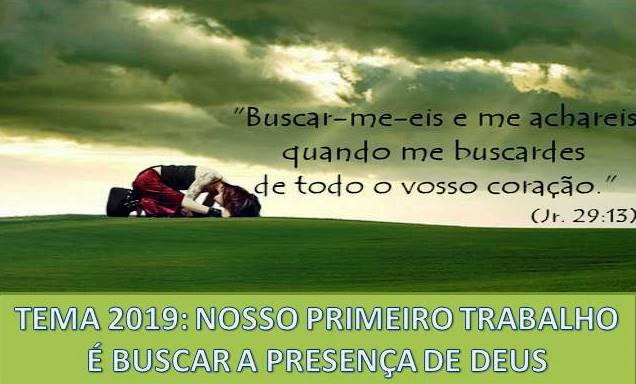 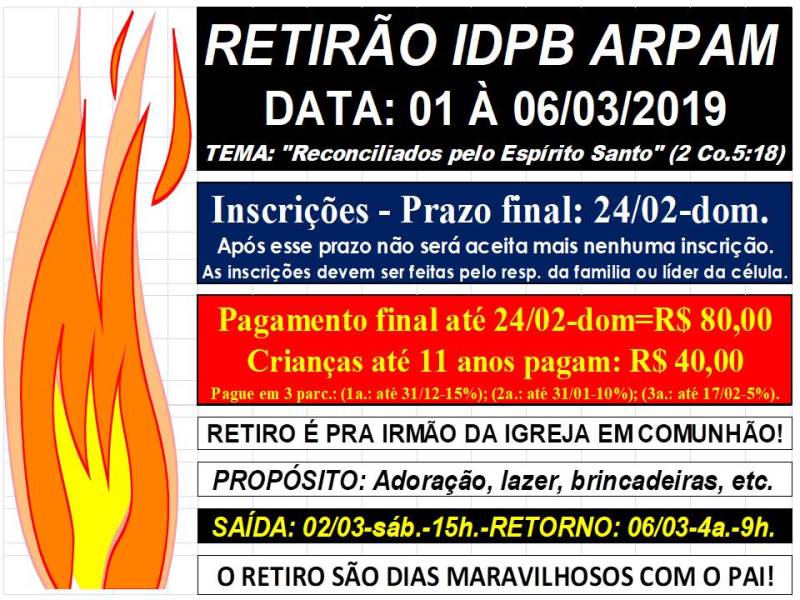 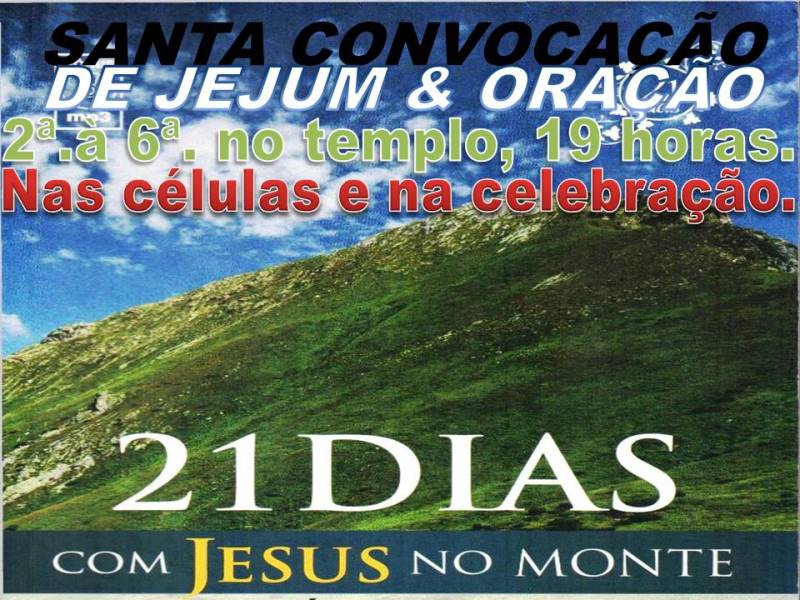 12º. DIA – 13/02/2019 – 4ª.A ESPIRITUALIDADE DO REINO E O JEJUM12º.DIA-A ESPIRITUALIDADE DO REINO E O JEJUMMATEUS 6.16-18Este trecho do Sermão do Monte continua tratando da espiritualidade no reino de Deus. No primeiro versículo o Senhor diz para nos guardarmos de exercer a nossa justiça diante dos homens.Qual o motivo de tentarmos agradar os homens? Agradar a nós mesmos, alimentar nosso ego. O texto não menciona o ego, mas é ele que está em evidência, que deseja aparecer, que deseja a glória. É o nosso ego que quer o reino, o poder e a glória.Todo aquele que deseja ser visto pelos homens precisa negar a si mesmo, ou seja, primeiro deve guardar-se de exercer sua justiça diante dos homens. De outra sorte, disse Jesus, não terá galardão junto ao Pai Celeste.O Senhor promete galardão para três ações: orar, dar esmolas e jejuar. Dar é a primeira expressão da espiritualidade do reino de Deus no Novo Testamento. Ninguém pode dizer que é espiritual sem dar algo para alguém. Nosso Pai é um doador. A Bíblia diz que Deus amou o mundo de tal maneira que deu Seu Filho Unigênito, isto é, deu tudo o que tinha, o máximo que podia dar. Deste modo, se quisermos nos tornar semelhantes a nosso Pai Celeste e viver de acordo com os padrões do Reino, a primeira coisa que devemos fazer é dar. Todavia, não podemos nos esquecer de dar sem a intenção de sermos vistos pelas pessoas. Caso contrário, não ganharemos galardão.Muitos carregam conceitos errados a respeito do jejum, mas quero esclarecê-los aqui. Em primeiro lugar, o jejum não é simplesmente ficar sem comer. Isso é dieta ou greve de fome, mas não é jejum. Ele também não é algum tipo de penitência praticada por fanáticos, nem algo para ser feito apenas por monges que vivem trancados em algum mosteiro. Falando de maneira simples, o jejum é a abstinência de comida para um propósito espiritual.No capítulo 6 de Mateus, quando Jesus dava a constituição do Reino, Ele falou de três coisas que todo discípulo deveria fazer e ensinou a maneira correta de fazê-las. Ele disse:-“Quando deres...” (v. 2); -“Quando orardes...” (v. 5); e-“Quando jejuardes...” (v. 16).Ofertar, orar e jejuar são as três dobras de uma corda espiritual que não pode se romper (Ec 4.12). Essas três coisas, quando praticadas juntas, produzem solidez na vida do discípulo.Todos concordam com a oração, alguns ofertam, mas poucos cristãos realmente possuem a disciplina do jejum. Precisamos apenas nos lembrar de que Jesus, que podia todas as coisas, teve de jejuar, muito mais nós teremos de fazê-lo para romper as cadeias espirituais.É interessante que todos os crentes enfatizam a necessidade de contribuir e de orar, mas a maioria ignora a importância do jejum. Contudo, Jesus colocou estas três atitudes juntas: contribuição, oração e jejum.No verso 16, o Senhor diz: “Quando jejuardes, não vos mostreis contristados como os hipócritas; porque desfiguram o rosto com o fim de parecer aos homens que jejuam. Em verdade vos digo que eles já receberam a recompensa”. A recompensa da qual o Senhor fala aqui é o elogio. Aqueles que fazem questão de mostrar aos outros que estão jejuando e obtêm os elogios que tanto buscaram, esses já receberam a recompensa.Tu, porém, quando jejuares, unge a cabeça e lava o rosto (v. 17)Quando jejuavam, os fariseus ficavam tristes, deixavam os cabelos desarrumados, não escovavam os dentes e deixavam a “cara amassada”. Mas Jesus disse que devemos fazer diferente. Naquela época, as pessoas ungiam a cabeça com óleo, mas hoje podemos usar um gel nos cabelos, o que dará uma aparência renovada, lavar o rosto, as mulheres podem se maquiar, tudo para evitar a aparência de que estamos em crise.Normalmente, admiramos mais a espiritualidade de João Batista do que a do próprio Senhor Jesus. Quando encontramos alguém que não come quase nada, se veste de forma austera e vive recluso, logo concluímos que se trata de alguém espiritual. Mas o nosso padrão é a espiritualidade de Jesus. Quem olhava para o Senhor não via nEle aquele comportamento tido como o mais espiritual. Os evangelhos dizem que Ele foi chamado de beberrão e comilão pelos fariseus. E o motivo é bem claro: João Batista morava no deserto, mas Jesus morava numa casa normal; João comia gafanhoto com mel silvestre, Jesus comia peixe, carne e tomava vinho; Ele também aceitava convites para festas de casamento e, certamente, não ficava no cantinho, carrancudo, mas participava da festa e se divertia; João Batista usava roupa de pêlo de camelo, mas Jesus se vestia tão bem que, quando morreu, os soldados sortearam suas vestes.Jesus tinha uma espiritualidade que contrariava os fariseus. A Bíblia não diz que Ele era alegre, mas podemos deduzir que sim, pois ela conta que as crianças pulavam em cima dEIe a ponto de os discípulos terem de proibi-las. E como todos nós sabemos, crianças não pulam em cima de alguém carrancudo e amuado, com aparência de espiritual. Se Jesus fosse assim, as crianças ficariam longe dEIe, mas Ele era uma pessoa amável e afável. Porém alguns, quando resolvem ser espirituais, tornam-se carrancudos e severos.Há tempo e lugar para tudo. Por isso, quando quisermos jejuar, devemos ficar em casa e não ir jejuar na casa do vizinho nem em alguma festa. Tudo tem seu tempo e lugar. Festa é para festejar, e se não quisermos ser rudes, e de certa forma até agressivos com aqueles que estão festejando, é melhor ficarmos em casa. A espiritualidade do Reino não agride porque ela é equilibrada. Aqueles que a possuem fazem o que devem fazer, na hora e no lugar adequados.No Reino, o Senhor olha o coração e não o exterior. Portanto, ao jejuarmos, devemos lavar o rosto, ungir a cabeça, vestir uma boa roupa e manter o semblante alegre para que ninguém precise perguntar se estamos bem. Isso faz parte da verdadeira espiritualidade.Obviamente, isso não significa que tudo o que nós fizermos precisa ser em oculto. Esse não é o padrão de Deus. O Senhor não quer que oremos somente trancados no quarto. O apóstolo Paulo nos orienta: “Quero, portanto, que os varões orem em todo lugar. levantando mãos santas... ” (lTm 2.8 — grifo nosso). “Em todo lugar” inclui as casas, as praças, as ruas... Há momentos em que oramos em público, outros em que toda a igreja é convocada a jejuar por alguns dias, e o Senhor não quer que nos escondamos ou nos privemos disso. O que Ele quer é que não façamos essas coisas com a intenção de sermos elogiados pelos homens. O Senhor está olhando nossa intenção, nosso coração.O coração do homem é enganoso. Ele pode nos levar a fazer muitas coisas apenas pelo desejo de aparecer, de ficar sempre em evidência, ser visto, elogiado, colocado acima dos demais. Isso é obra do ego. É uma praga maligna que o diabo injetou em nós.